Publicado en Madrid el 09/09/2019 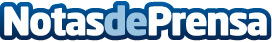 El grupo EHDC se hace con la cadena de tiendas CECENSEl grupo El Hiper del Comercio compra el total de las acciones de la cadena de tiendas de regalos y artículos para el hogar CECENS (Como en casa en ningún sitio). Al adquirir este negocio el grupo EHDC se posiciona como un mayorista líder en todo tipo de productos para los comercios, ya que ahora incluirá artículos para el hogar y regalos en su catalogoDatos de contacto:Lourdes Madeiro900525942Nota de prensa publicada en: https://www.notasdeprensa.es/el-grupo-ehdc-se-hace-con-la-cadena-de-tiendas_1 Categorias: Nacional Franquicias Logística Consumo http://www.notasdeprensa.es